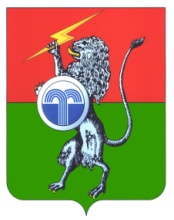 ГЛАВАМУНИЦИПАЛЬНОГО ОБРАЗОВАНИЯЮГО-ВОСТОЧНОЕ СУВОРОВСКОГО РАЙОНАПОСТАНОВЛЕНИЕО назначении публичных слушаний по проекту решения Собрания депутатов муниципального образования Юго-Восточное Суворовского района «О внесении изменений и дополнений в Устав муниципального образования Юго-Восточное Суворовского района»В соответствии с Федеральным законом от 06.10.2003 №131-ФЗ «Об общих принципах организации местного самоуправления в Российской Федерации», на основании статьи 21 Устава муниципального образования Юго-Восточное Суворовского района ПОСТАНОВЛЯЮ:1. Вынести проект решения Собрания депутатов муниципального образования Юго-Восточное Суворовского района «О внесении изменений и дополнений в Устав муниципального образования Юго-Восточное Суворовского района» на публичные слушания (приложение 1).2. Назначить проведение публичных слушаний по проекту решения Собрания депутатов муниципального образования Юго-Восточное Суворовского района «О внесении изменений и дополнений в Устав муниципального образования Юго-Восточное Суворовского района» на 07 мая 2021 г.Установить:- время проведения публичных слушаний 15-00;- место проведения: г. Суворов, пл.Победы, д. 2 (администрация муниципального образования Юго-Восточное Суворовского района).3. Создать организационный комитет по подготовке, проведению публичных слушаний в количестве 5 человек (приложение 2).4. Настоящее постановление опубликовать в средствах массовой информации с одновременным опубликованием (обнародованием) порядка учета предложений по проекту указанного правового акта, а также порядка участия граждан в его обсуждении.5. Постановление вступает в силу со дня его официального опубликования.Порядок учета предложений по проекту решения Собрания депутатов муниципального образования Юго-Восточное Суворовского района и участия граждан в его обсуждении1. Настоящий Порядок разработан в соответствии с пунктом 4 статьи 44 Федерального закона от 06.10.2003 года № 131-ФЗ «Об общих принципах организации местного самоуправления в Российской Федерации» и определяет учет предложений граждан, поступивших при обсуждении проекта решения Собрания депутатов муниципального образования Юго-Восточное Суворовского района и участия граждан в его обсуждении.2. Граждане участвуют в обсуждении проекта посредством публичных слушаний.3. Учету подлежат предложения граждан, обладающих активным избирательным правом на муниципальных выборах.4. Предложения граждан оформляются в письменном виде и направляются в Собрание депутатов муниципального образования в течение 10 дней после опубликования отчета в районной газете. Предложения учитываются путем их реализации Собранием депутатов муниципального образования Юго-Восточное Суворовского района и должны быть оформлены согласно приложению к настоящему Порядку.5. Поступившие предложения граждан рассматриваются на заседании организационного комитета по подготовке и проведению публичных слушаний по отчету (далее организационный комитет), образуемого решением Собрания депутатов муниципального образования Юго-Восточное Суворовского района из числа: депутатов Собрания депутатов муниципального образования Юго-Восточное Суворовского района, представителей администрации муниципального образования Юго-Восточное Суворовского района и общественности.6. Предложения к проекту решения, внесенные с нарушением срока и формы, предусмотренные настоящим Порядком, по решению организационного комитета, не рассматриваются.7. По итогам рассмотрения каждого предложения организационного комитета принимает решение о включении предложения в проект решения, либо об отклонении предложения.Решение принимается большинством голосов и оформляется протоколом.8. Организационный комитет представляет в Собрание депутатов муниципального образования Юго-Восточное Суворовского района проект решения вместе с информацией о количестве поступивших в ходе публичных слушаний предложений к проекту решения и результатах их рассмотрения.________________Предложения по проекту решения Собрания депутатов муниципального образования Юго-Восточное Суворовского районаФамилия, имя, отчество гражданина___________________________________Год рождения__________________________________адрес места жительства____________________________подпись и дата.___________________________________________________Приложение 1к постановлению главы муниципального образованияЮго-Восточное Суворовского районаот 08.04.2021 г. № 1Проект решения Собрания депутатов муниципального образования Юго-Восточное Суворовского района «О внесении изменений и дополнений в Устав муниципального образования Юго-Восточное Суворовского района»В соответствии с Федеральным законом от 06.10.2003 №131-ФЗ «Об общих принципах организации местного самоуправления в Российской Федерации», Законом Тульской области от 10.07.2014 №2168-ЗТО «О регулировании отдельных правоотношении, связанных с организацией и деятельностью органов местного самоуправления на территории Тульской области» Собрание депутатов РЕШИЛО:1. Ввести в Устав муниципального образования Юго-Восточное следующие изменения и дополнения:1.1. В части 1 статьи 8:а) в пунктах 15, 16, 17 знак «.» заменить знаком «;»;б) дополнить пунктом 18 следующего содержания:«18) осуществление мероприятий по оказанию помощи лицам, находящимся в состоянии алкогольного, наркотического или иного токсического опьянения.»;1.2. Часть 1 статьи 12 дополнить пунктом 6.1 следующего содержания:«6.1) инициативные проекты;»;1.3. В статье 17:«а) часть 1 дополнить пунктом 3 следующего содержания:«3) в соответствии с Законом Тульской области на части территории населенного пункта, входящего в состав муниципального образования, по вопросу введения и использования средств самообложения граждан на данной части территории населенного пункта;», соответственно изменив нумерацию пунктов;б) дополнить частью 1.1 следующего содержания:«1.1. Сход граждан, предусмотренный пунктом 3 части 1 настоящей статьи, может созываться Собранием депутатов муниципального образования по инициативе группы жителей соответствующей части территории населенного пункта численностью не менее 10 человек.Критерии определения границ части территории населенного пункта, входящего в состав муниципального образования, на которой может проводиться сход граждан по вопросу введения и использования средств самообложения граждан, устанавливаются Законом Тульской области.»; в) часть 2 после слов «жителей населенного пункта» дополнить словами «(либо часть его территории)»;»;1.4. Дополнить статьей 18.1 следующего содержания:«Статья 18.1. Инициативные проекты1. В целях реализации мероприятий, имеющих приоритетное значение для жителей муниципального образования Юго-Восточное Суворовского района или его части, по решению вопросов местного значения или иных вопросов, право решения которых предоставлено органам местного самоуправления, в администрацию муниципального образования Юго-Восточное Суворовского района может быть внесен инициативный проект. Порядок определения части территории муниципального образования Юго-Восточное Суворовского района, на которой могут реализовываться инициативные проекты, устанавливается решением Собрания депутатов муниципального образования Юго-Восточное Суворовского района. 2. С инициативой о внесении инициативного проекта вправе выступить: инициативная группа численностью не менее десяти граждан, достигших шестнадцатилетнего возраста, проживающих на территории муниципального образования Юго-Восточное Суворовского района; органы территориального общественного самоуправления; староста сельского населенного пункта (далее – инициаторы проекта). Минимальная численность инициативной группы может быть уменьшена решением Собрания депутатов муниципального образования Юго-Восточное Суворовского района. Право выступить инициатором проекта в соответствии с решением Собрания депутатов муниципального образования Юго-Восточное Суворовского района может быть предоставлена также иным лицам, осуществляющим деятельность на территории муниципального образования Юго-Восточное Суворовского района.3. Инициативный проект должен содержать следующие сведения:1) описание проблемы, решение которой имеет приоритетное значение для жителей муниципального образования Юго-Восточное Суворовского района или его части;2) обоснование предложений по решению указанной проблемы;3) описание ожидаемого результата (ожидаемых результатов) реализации инициативного проекта;4) предварительный расчет необходимых расходов на реализацию инициативного проекта;5) планируемые сроки реализации инициативного проекта; 6) сведения о планируемом (возможном) финансовом, имущественном и (или) трудовом участии заинтересованных лиц в реализации данного проекта;7) указание на объем средств бюджета муниципального образования в случае, если предполагается использование этих средств на реализацию инициативного проекта, за исключением планируемого объема инициативных платежей;8) указание на территорию муниципального образования или его часть, в границах которого будет реализовываться инициативный проект, в соответствии с порядком, установленным решением Собрания депутатов муниципального образования Юго-Восточное Суворовского района;9) иные сведения, предусмотренные решением Собрания депутатов муниципального образования Юго-Восточное Суворовского района.4. Инициативный проект до его внесения в администрацию муниципального образования Юго-Восточное Суворовского района подлежит рассмотрению на сходе, собрании или конференции граждан, в том числе на собрании или конференции граждан по вопросам осуществления территориального общественного самоуправления, в целях обсуждения инициативного проекта, определения его соответствия интересам жителей муниципального образования или его части, целесообразности реализации инициативного проекта, а также принятия сходом, собранием или конференцией граждан решения о поддержке инициативного проекта. При этом возможно рассмотрение нескольких инициативных проектов на одном сходе, одном собрании или одной конференции граждан.Решением Собрания депутатов муниципального образования Юго-Восточное Суворовского района может быть предусмотрена возможность выявления мнения граждан по вопросу  о поддержке инициативного проекта также путем опроса граждан, сбора их подписей.Инициаторы проекта при внесении инициативного проекта в администрацию муниципального образования Юго-Восточное Суворовского района прикладывают к нему соответственно протокол схода, собрания или конференции граждан, результаты опроса граждан и (или) подписные листы, подтверждающие поддержку инициативного проекта жителями муниципального образования или его части.5. Информация о внесении инициативного проекта в администрацию муниципального образования Юго-Восточное Суворовского района подлежит опубликованию (обнародованию) и размещению на официальном сайте муниципального образования муниципального образования в информационно-телекоммуникационной сети «Интернет» по адресу: http://yugovostochnoe.tulobl.ru, а в течение трех рабочих дней со дня внесения инициативного проекта в администрацию муниципального образования Юго-Восточное Суворовского района, должна содержать сведения, указанные в части 3 настоящей статьи, а также об инициаторах проекта. Одновременно граждане информируются о возможности представления в администрацию муниципального образования Юго-Восточное Суворовского района своих замечаний и предложений по инициативному проекту с указанием срока их представления, который не может составлять менее пяти рабочих дней. Свои замечания и предложения вправе направлять жители муниципального образования муниципального образования, достигшие шестнадцати летнего возраста. В случае, если администрация муниципального образования Юго-Восточное Суворовского района не имеет возможности размещать указанную информацию в информационно-телекоммуникационной сети «Интернет», указанная информация размещается на официальном сайте муниципального образования Суворовский район. В сельском населенном пункте указанная информация может доводиться до сведения граждан старостой сельского населенного пункта.6. Инициативный проект подлежит обязательному рассмотрению администрацией муниципального образования Юго-Восточное Суворовского района в течение 30 дней со дня его внесения. Администрация муниципального образования Юго-Восточное Суворовского района по результатам рассмотрения инициативного проекта принимает одно из следующих решений:1) поддержать инициативный проект и продолжить работу над ним в пределах бюджетных ассигнований, предусмотренных решением о бюджете муниципального образования, на соответствующие цели и (или) в соответствии с порядком составления и рассмотрения проекта бюджета муниципального образования (внесения изменений в решение о бюджете муниципального образования);2) отказать в поддержке инициативного проекта и вернуть его инициаторам проекта с указанием причин отказа в поддержке инициативного проекта.7. Администрация муниципального образования Юго-Восточное Суворовского района принимает решение об отказе в поддержке инициативного проекта в одном из следующих случаев:1) несоблюдение установленного порядка внесения инициативного проекта и его рассмотрения;2) несоответствие инициативного проекта требованиям федеральных законов и иных нормативных правовых актов Российской Федерации, законов и иных нормативных правовых актов Тульской области, уставу муниципального образования;3) невозможность реализации инициативного проекта ввиду отсутствия у органов местного самоуправления необходимых полномочий и прав;4) отсутствие средств бюджета муниципального образования в объеме средств, необходимом для реализации инициативного проекта, источником формирования которых не являются инициативные платежи;5) наличие возможности решения описанной в инициативном проекте проблемы более эффективным способом;6) признание инициативного проекта не прошедшим конкурсный отбор.8. Администрация муниципального образования Юго-Восточное Суворовского района вправе в случае, предусмотренном пунктом 5 части 7 настоящей статьи, обязана предложить инициатором проекта совместно доработать инициативный проект, а также рекомендовать его на рассмотрение органа местного самоуправления иного муниципального образования или государственного органа в соответствии с их компетенцией.9. Порядок выдвижения, внесения, обсуждения, рассмотрения инициативных проектов, а также проведения их конкурсного отбора устанавливается решением Собрания депутатов муниципального образования Юго-Восточное Суворовского района.10. В отношении инициативных проектов, выдвигаемых для получения финансовой поддержки за счет межбюджетных трансфертов из бюджета Тульской области, требования  к составу сведений, которые должны содержать инициативные проекты, порядок рассмотрения инициативных проектов, в том числе основания для отказа в их поддержке, порядок и категории конкурсного отбора таких инициативных проектов устанавливаются в соответствии с законом и (или) иным нормативным правовым актом Тульской области. В этом случае  требования частей 3, 6, 7, 8, 9, 11 и 12 настоящей статьи не применяются.11. В случае если в администрацию муниципального образования Юго-Восточное Суворовского района внесено несколько инициативных проектов, в том числе с описанием аналогичных по содержанию приоритетных проблем, администрация муниципального образования Юго-Восточное Суворовского района организует проведение конкурсного отбора и информирует об этом инициаторов проекта.12. Проведение конкурсного отбора инициативных проектов возлагается на коллегиальный орган (комиссию), порядок формирования и деятельности которого определяется решением Собрания депутатов муниципального образования Юго-Восточное Суворовского района. Состав коллегиального органа (комиссии) формируется администрацией муниципального образования Юго-Восточное Суворовского района. При этом половина от общего числа членов коллегиального органа (комиссии) должна быть назначена на основе предложений Собрания депутатов муниципального образования Юго-Восточное Суворовского района. Инициаторам проекта и их представителям при проведении конкурсного отбора должна обеспечиваться возможность участия в рассмотрении коллегиальным органом (комиссией) инициативных проектов и изложения своих позиций по ним.13. Инициаторы проекта, другие граждане, проживающие на территории муниципального образования, уполномоченные сходом, собранием, конференцией граждан, а также иные лица, определяемые законодательством Российской Федерации, вправе осуществлять общественный контроль за реализацией инициативного проекта в формах, не противоречащих законодательству Российской Федерации.14. Информация о рассмотрении инициативного проекта администрацией муниципального образования Юго-Восточное Суворовского района, о ходе реализации инициативного проекта, в том числе об использовании денежных средств, имущественном и (или) трудовом участии заинтересованных в его реализации лиц, подлежит опубликованию (обнародованию) и размещению на официальном сайте муниципального образования в информационно-телекоммуникационной сети «Интернет» по адресу: http://yugovostochnoe.tulobl.ru. Отчет администрации муниципального образования Юго-Восточное Суворовского района об итогах реализации инициативного проекта подлежит опубликованию (обнародованию) и размещению на официальном сайте муниципального образования в информационно-телекоммуникационной сети «Интернет» по адресу: http://yugovostochnoe.tulobl.ru в течение 30 календарных дней со дня завершения реализации инициативного проекта. В случае, если администрация муниципального образования Юго-Восточное Суворовского района не имеет возможности размещать указанную информацию в информационно-телекоммуникационной сети «Интернет», указанная информация размещается на официальном сайте муниципального образования Суворовский район. В сельском населенном пункте указанная информация может доводиться до сведения граждан старостой сельского населенного пункта.»;1.5. Часть 1 статьи 19 после слов «муниципального образования» дополнить словами «(либо части его территории)»;1.6. В статье 20:а) в части 1 слово «соответствующей» исключить;б) дополнить частью 6.1 следующего содержания:«6.1. Органы территориального общественного самоуправления могут выдвигать инициативный проект в качестве инициаторов проекта.»;1.7. В статье 22: а) часть 1 после слов «и должностных лиц местного самоуправления,» дополнить словами «обсуждения вопросов внесения инициативных проектов и их рассмотрения,»;б) часть 2 дополнить абзацем следующего содержания:«В собрании граждан по вопросам внесения инициативных проектов и их рассмотрения вправе принимать участие жители соответствующей территории, достигшие шестнадцатилетнего возраста. Порядок назначения и проведения собрания граждан в целях рассмотрения и обсуждения вопросов внесения инициативных проектов определяется решением Собрания депутатов муниципального образования Юго-Восточное Суворовского района.»;1.8. В статье 24:а) часть 2 дополнить предложением следующего содержания: «В опросе граждан по вопросу выявления мнения граждан о поддержке инициативного проекта вправе участвовать жители муниципального образования или его части, в которых предполагается реализовать инициативный проект, достигшие шестнадцатилетнего возраста.»;б) в части 3:- в пункте 2 знак «.» заменить знаком «;»;- дополнить пунктом 3 следующего содержания:«3) жителей муниципального образования или его части, в которых предлагается реализовать инициативный проект, достигших шестнадцатилетнего возраста, - для выявления мнения граждан о поддержке данного инициативного проекта.»;в) пункт 1 части 7 дополнить словами «или жителей муниципального образования»;»;1.9. В статье 59:а) часть 1 после слов «населенного пункта» дополнить словами «(либо части его территории)»;б) в части 2 текст «пунктом 4.1» заменить текстом «пунктами 4.1 и 4.3»;1.10. Дополнить статьей 59.1 следующего содержания:«Статья 59.1. Финансовое обеспечение и иное обеспечение реализации инициативных проектов1. Источником финансового обеспечения реализации инициативных проектов, предусмотренных статьей 18.1 настоящего Федерального закона, являются  предусмотренные решением о местном бюджете бюджетные ассигнования на реализацию инициативных проектов, формируемые в том числе с учетом объектов инициативных платежей и (или) межбюджетных трансфертов из бюджета Тульской области, предоставленных в целях финансового обеспечения соответствующих расходных обязательств муниципального образования.2. Под инициативными платежами понимаются денежные средства граждан, индивидуальных предпринимателей и образованных в соответствии с законодательством Российской Федерации юридических лиц, уплачиваемые на добровольной основе и зачисляемые в соответствии с Бюджетным кодексом Российской Федерации в местный бюджет в целях реализации конкретных инициативных проектов.3. В случае, если инициативный проект не был реализован, инициативные платежи подлежат возврату лицам (в том числе организациям), осуществившим перечисление в местный бюджет. В случае образования по итогам реализации инициативного проекта остатка инициативных платежей, не использованных в целях реализации инициативного проекта, указанные платежи подлежат возврату лицам (в том числе организациям) осуществлявшим их перечисление в местный бюджет.Порядок расчета и возврата сумм инициативных платежей, подлежащих возврату лицам (в том числе и организациям), осуществившим их перечисление в местный бюджет определяется решением Собрания депутатов муниципального образования.4. Реализация инициативных проектов может обеспечиваться также в форме добровольного имущественного и (или) трудового участия заинтересованных лиц.».2. Настоящее решение направить для государственной регистрации в Управление Министерства юстиции Российской Федерации по Тульской области.3. Опубликовать в газете «Вестник» администрации МО Суворовского района и разместить на сайте после его государственной регистрации по адресу: (http://yugovostochnoe.tulobl.ru).4. Решение вступает в силу со дня его официального обнародования.Приложение 2к постановлению главы муниципального образованияЮго-Восточное Суворовского районаот 08.04.2021 г. № 1Состав организационного комитета по подготовке и проведению публичных слушаний по проекту решения Собрания депутатов муниципального образования Юго-Восточное Суворовского района «О внесении изменений и дополнений в Устав муниципального образования Юго-Восточное Суворовского района»От 08 апреля 2021 г.№ 1Главамуниципального образованияЮго-Восточное СуворовскогорайонаИ.М. Домарев№ п\пГлава, статья, пункт, подпункт, абзацТекст проекта решенияТекст поправкиТекст проекта решения с учетом поправкиПримечаниеГлава муниципального образованияЮго-Восточное СуворовскогорайонаИ.М. Домарев1Домарев Игорь Михайловичпредседатель оргкомитета, глава  муниципального образования Юго-Восточное Суворовского района2Серова Татьяна Витальевна-Секретарь оргкомитета, консультант делопроизводства администрации муниципального образования Юго-Восточное Суворовского районаЧлены оргкомитета:3Хромов Виктор Алексеевич-Заместитель главы администрации муниципального образования Юго-Восточное Суворовского района4Дорофеева Екатерина Юрьевна-инструктор сектора имущественных и земельных отношений администрации муниципального образования Юго-Восточное Суворовского района5Холопова Эльвира Александровна-Начальник сектора ЖКХ администрации муниципального образования Юго-Восточное Суворовского района